Informazioni.it          30 dicembre 2008VaccariNewsNotizie dall'ItaliaA Genova vince la tartarugaContro la chiusura dell'ufficio postale, gli abitanti si mettono diligentemente in fila per chiedere informazioni e fare operazioni lunghePensare che alcuni decenni fa la lenta e grinzosa tartaruga era stata presa a simbolo, da parte dell'allora Amministrazione di origine ministeriale, di vecchiume e scarsa resa. Ma nell'Italia del 2008, il riflessivo animale si è preso la rivincita. Proprio contro Poste italiane.È successo al Cep (acronimo per centro di edilizia popolare) di Genova. L'ufficio postale del quartiere, quello che si trova in via II Dicembre 1944 28, è chiuso dal 12 dicembre per una rapina, accaduta il giorno precedente. Nel frattempo si è sparsa la voce che la sede non avrebbe più aperto. Probabilmente una delle tante considerate poco remunerative e finite sotto la scure della società per azioni.“Tale chiusura -ha detto il presidente del Municipio VII Ponente, Mauro Avvenente- viene, del tutto comprensibilmente, letta dagli abitanti come un depauperamento dei servizi al quartiere che rischia di ingenerare un volano negativo e rischioso, che paventa il ritorno alla logica del quartiere-dormitorio, dalla quale, con grande fatica dei cittadini, delle associazioni e delle istituzioni locali si sta cercando di uscire”.Gli abitanti, però, hanno protestato rivolgendosi all'ufficio più vicino (quasi cinque chilometri), in via Airaghi 43r. Qui non hanno esibito cartelli o inscenato iniziative rumorose, ma hanno avviato l'operazione “Tartaruga”. Verso l'ora di pranzo si sono messi con pazienza in coda facendo domande, inventando esigenze, richiedendo operazioni lunghe o simboliche, come il versamento di 1,00 euro ad associazioni di volontariato. Con l'obiettivo di resistere il più possibile e ritardare l'abbassarsi delle saracinesche. Facendo così capire l'importanza di avere un riferimento vicino a casa.Poi, è arrivata da Poste italiane la conferma: la sede riaprirà dopo i lavori di messa in sicurezza. Il 12 gennaio.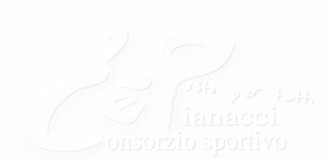 